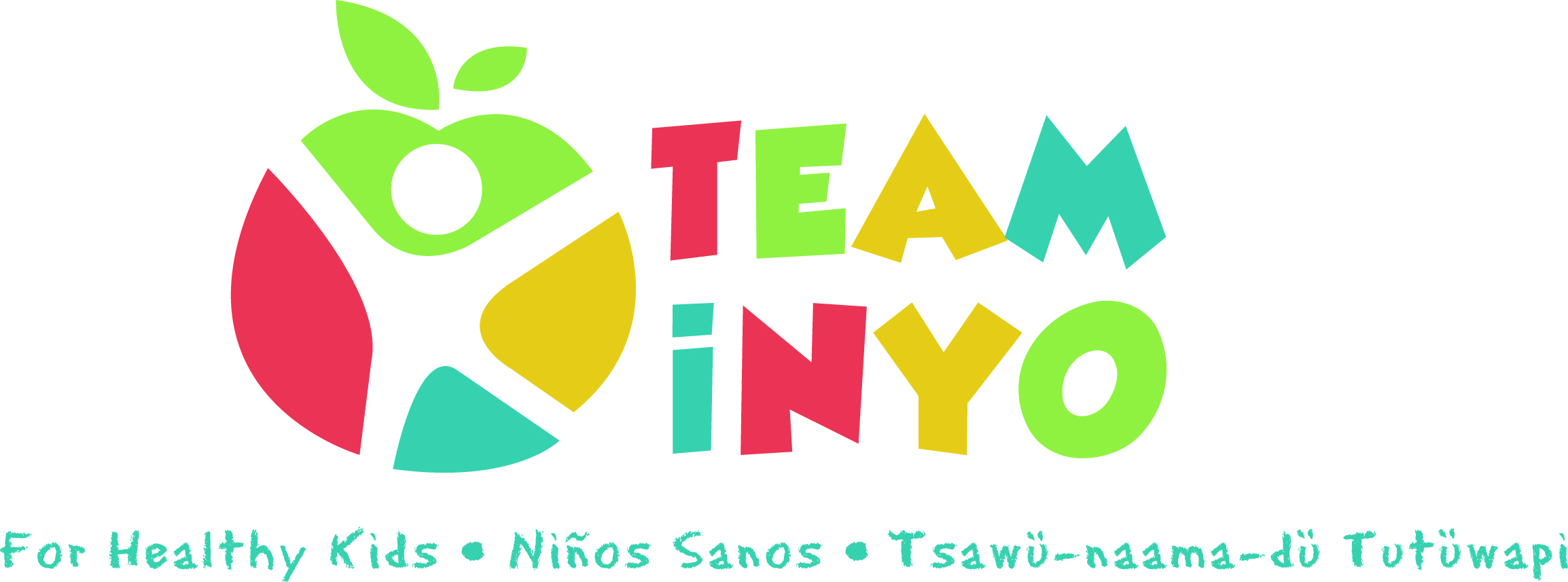 Meeting AgendaJune 18th 20202:15 PMVia ZoomCheck in – How’s it going?							2:15	pmEryn Clark on TRL									2:30  pmMay Mental Health Awareness Virtual Walk/Run Challenge	2:45  pmGoals and Projects:								3:00  pm		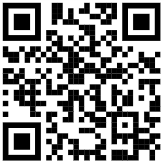 -Website-Park RX-Our Voice tool-What’s next?							Wrap-up/Team Inyo Blog Sign UpsAction StepPerson ResponsibleDue Date/Check -in